特别提醒：入党志愿书每人仅限一份，内容不可涂改，请每个人自行登记好自己的志愿书的编号，这是与个人身份信息逐一匹配的。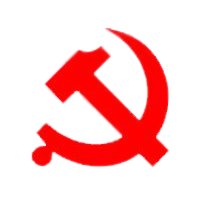 中  国  共  产  党入  党  志  愿  书申请人姓名  身份证上的姓名说   明    一、申请人填写入党志愿书要严肃、认真、忠实。填写前，党支部负责人或入党介绍人应将表内项目向申请人解释清楚。    二、填写入党志愿书须使用钢笔、签字笔或毛笔，并使用黑色或黑蓝色墨水。字迹要清晰、工整。表内的年、月、日一律用公历和阿拉伯数字。表内栏目没有内容填写时，应注明“无”。个别栏目填写不下时，可加附页。    三、在上级党组织批准预备党员转为正式党员后，应及时将入党志愿书存入本人档案，没有档案的，由基层党委保存。入党志愿书（填写模板）姓名×××性别×本人近期的正面彩色免冠照片民族×族出生年月×年×月本人近期的正面彩色免冠照片籍贯××省××市（省市两字可省略）出生地××省××市××县（省市县三字可省略）本人近期的正面彩色免冠照片学历高中   本科学位或职称无/学士本人近期的正面彩色免冠照片单位、职务或职业单位、职务或职业华南农业大学林学与风景园林学院×年级×专业×班级   学生「如是学生干部职务填其具体职位，非学生干部的职务填学生即可」华南农业大学林学与风景园林学院×年级×专业×班级   学生「如是学生干部职务填其具体职位，非学生干部的职务填学生即可」华南农业大学林学与风景园林学院×年级×专业×班级   学生「如是学生干部职务填其具体职位，非学生干部的职务填学生即可」现居住地现居住地写明详细住址（现家庭地址）写明详细住址（现家庭地址）写明详细住址（现家庭地址）居民身份证号居民身份证号××××××××××××××××××有何特长有何特长根据实际情况填写，尽量不要写“无”根据实际情况填写，尽量不要写“无”根据实际情况填写，尽量不要写“无”入   党   志   愿（特别提醒：入党志愿不同于“入党申请”，不能将入党申请书抄进来。请严格按照提示内容填写）入   党   志   愿（特别提醒：入党志愿不同于“入党申请”，不能将入党申请书抄进来。请严格按照提示内容填写）入   党   志   愿（特别提醒：入党志愿不同于“入党申请”，不能将入党申请书抄进来。请严格按照提示内容填写）入   党   志   愿（特别提醒：入党志愿不同于“入党申请”，不能将入党申请书抄进来。请严格按照提示内容填写）入   党   志   愿（特别提醒：入党志愿不同于“入党申请”，不能将入党申请书抄进来。请严格按照提示内容填写）应紧扣三方面内容填写，一是对党的认识；二是政治信念、入党动机和心愿；三是对待入党的态度和决心。无需标题，要有抬头、落款和日期。不可随意涂改。正文部分主要内容包括：（1）入党态度。首先，要表明自己的入党态度，表明“我志愿加入中国共产党。”（2）简述对党的认识：     如何认识党的纲领和章程；     如何认识党史，以自己耳闻目睹过的重大历史事件为例；     如何认识党的领导和现行的路线、方针、政策等。（3）明确入党动机、目的，写出最终端正入党动机的思想演变过程。（4）实事求是的客观分析自身的优缺点，并表明今后要继续发扬优点的决心以及如何改正缺点的  具体措施。（5）再次向党组织表明入党决心，并简要说明今后的努力方向或是入党后的态度等。 （6）以“请党组织在实践中考察我！”独立成段结尾。应紧扣三方面内容填写，一是对党的认识；二是政治信念、入党动机和心愿；三是对待入党的态度和决心。无需标题，要有抬头、落款和日期。不可随意涂改。正文部分主要内容包括：（1）入党态度。首先，要表明自己的入党态度，表明“我志愿加入中国共产党。”（2）简述对党的认识：     如何认识党的纲领和章程；     如何认识党史，以自己耳闻目睹过的重大历史事件为例；     如何认识党的领导和现行的路线、方针、政策等。（3）明确入党动机、目的，写出最终端正入党动机的思想演变过程。（4）实事求是的客观分析自身的优缺点，并表明今后要继续发扬优点的决心以及如何改正缺点的  具体措施。（5）再次向党组织表明入党决心，并简要说明今后的努力方向或是入党后的态度等。 （6）以“请党组织在实践中考察我！”独立成段结尾。应紧扣三方面内容填写，一是对党的认识；二是政治信念、入党动机和心愿；三是对待入党的态度和决心。无需标题，要有抬头、落款和日期。不可随意涂改。正文部分主要内容包括：（1）入党态度。首先，要表明自己的入党态度，表明“我志愿加入中国共产党。”（2）简述对党的认识：     如何认识党的纲领和章程；     如何认识党史，以自己耳闻目睹过的重大历史事件为例；     如何认识党的领导和现行的路线、方针、政策等。（3）明确入党动机、目的，写出最终端正入党动机的思想演变过程。（4）实事求是的客观分析自身的优缺点，并表明今后要继续发扬优点的决心以及如何改正缺点的  具体措施。（5）再次向党组织表明入党决心，并简要说明今后的努力方向或是入党后的态度等。 （6）以“请党组织在实践中考察我！”独立成段结尾。应紧扣三方面内容填写，一是对党的认识；二是政治信念、入党动机和心愿；三是对待入党的态度和决心。无需标题，要有抬头、落款和日期。不可随意涂改。正文部分主要内容包括：（1）入党态度。首先，要表明自己的入党态度，表明“我志愿加入中国共产党。”（2）简述对党的认识：     如何认识党的纲领和章程；     如何认识党史，以自己耳闻目睹过的重大历史事件为例；     如何认识党的领导和现行的路线、方针、政策等。（3）明确入党动机、目的，写出最终端正入党动机的思想演变过程。（4）实事求是的客观分析自身的优缺点，并表明今后要继续发扬优点的决心以及如何改正缺点的  具体措施。（5）再次向党组织表明入党决心，并简要说明今后的努力方向或是入党后的态度等。 （6）以“请党组织在实践中考察我！”独立成段结尾。应紧扣三方面内容填写，一是对党的认识；二是政治信念、入党动机和心愿；三是对待入党的态度和决心。无需标题，要有抬头、落款和日期。不可随意涂改。正文部分主要内容包括：（1）入党态度。首先，要表明自己的入党态度，表明“我志愿加入中国共产党。”（2）简述对党的认识：     如何认识党的纲领和章程；     如何认识党史，以自己耳闻目睹过的重大历史事件为例；     如何认识党的领导和现行的路线、方针、政策等。（3）明确入党动机、目的，写出最终端正入党动机的思想演变过程。（4）实事求是的客观分析自身的优缺点，并表明今后要继续发扬优点的决心以及如何改正缺点的  具体措施。（5）再次向党组织表明入党决心，并简要说明今后的努力方向或是入党后的态度等。 （6）以“请党组织在实践中考察我！”独立成段结尾。尊敬（敬爱）的党组织：                   正文内容    此致敬礼!                        申请人：xxx（必须签名）                  日期统一填写   通表大会召开时间的前两天本  人  经  历（包括学历）本  人  经  历（包括学历）本  人  经  历（包括学历）本  人  经  历（包括学历）自何年何月至何年何月在何地、何部门、任何职证 明 人×年×月×年×月 ××省××市××县××小学××（职位）×××年×月 ×年×月 ××省××市××县××中学××（职位）×××年×月 ×年×月××省××市××县××高中××（职位）×××年×月至今××省××市××县××大学××（职位）××以上填写时间前后要衔接；研究生填写至研究生期间；证明人可填就读该学校时的校长或您的班主任。以上填写时间前后要衔接；研究生填写至研究生期间；证明人可填就读该学校时的校长或您的班主任。以上填写时间前后要衔接；研究生填写至研究生期间；证明人可填就读该学校时的校长或您的班主任。以上填写时间前后要衔接；研究生填写至研究生期间；证明人可填就读该学校时的校长或您的班主任。 何时何地加入中国共产主义青年团  ×年×月×日于××小学（中学/大学）加入中国共产主义青年团何时何地参加国何种民主党派或工商联，任何职务如此栏没有内容可填时，应写“无”。何时何地参加过何种反动组织或封建组织，任何职务，有何活动，以及有何其他政治历史问题，结论如何如此栏没有内容可填时，应写“无”。何时何地何原因受过何种奖励“奖励”，是指因自己的工作和学习表现，受到某一级组织表彰的情况。如：被授予劳动模范、先进工作（生产）者、优秀共青团员、三好学生等光荣称号等。（重点看大学期间的获奖情况，若大学期间无可追溯到初高中阶段，尽量不要写“无”）何时何地何原因受过何种处分 “处分”，是指因自己的错误或过失，被某一级组织给予的党纪、政纪处分或刑罚等。如此栏没有内容可填时，应写“无”。家  庭  主  要  成  员  情  况配    偶姓名无无民族民族民族出生年月家  庭  主  要  成  员  情  况配    偶籍贯学历学历家  庭  主  要  成  员  情  况配    偶参加工作时间参加工作时间政治面貌政治面貌家  庭  主  要  成  员  情  况配    偶单位、职务或职业单位、职务或职业单位、职务或职业单位、职务或职业家  庭  主  要  成  员  情  况以上配偶一栏，有配偶的如实填写；没有的，则如上填写即可。以上配偶一栏，有配偶的如实填写；没有的，则如上填写即可。以上配偶一栏，有配偶的如实填写；没有的，则如上填写即可。以上配偶一栏，有配偶的如实填写；没有的，则如上填写即可。以上配偶一栏，有配偶的如实填写；没有的，则如上填写即可。以上配偶一栏，有配偶的如实填写；没有的，则如上填写即可。以上配偶一栏，有配偶的如实填写；没有的，则如上填写即可。以上配偶一栏，有配偶的如实填写；没有的，则如上填写即可。以上配偶一栏，有配偶的如实填写；没有的，则如上填写即可。以上配偶一栏，有配偶的如实填写；没有的，则如上填写即可。以上配偶一栏，有配偶的如实填写；没有的，则如上填写即可。家  庭  主  要  成  员  情  况其  他  成  员关系姓名出生年月出生年月出生年月政治面貌政治面貌单位、职务或职业单位、职务或职业单位、职务或职业家  庭  主  要  成  员  情  况其  他  成  员父子/父女××××年×月×年×月×年×月××××如实填写如实填写如实填写家  庭  主  要  成  员  情  况其  他  成  员母子/母女××××年×月×年×月×年×月××××如实填写如实填写如实填写家  庭  主  要  成  员  情  况其  他  成  员兄弟/兄妹××××年×月×年×月×年×月××××如实填写如实填写如实填写家  庭  主  要  成  员  情  况其  他  成  员姐弟/姐妹××××年×月×年×月×年×月××××如实填写如实填写如实填写家  庭  主  要  成  员  情  况其  他  成  员××××××年×月×年×月×年×月××××如实填写如实填写如实填写主 要  社 会  关 系 情 况主 要  社 会  关 系 情 况主 要  社 会  关 系 情 况主 要  社 会  关 系 情 况主 要  社 会  关 系 情 况主 要  社 会  关 系 情 况主 要  社 会  关 系 情 况主 要  社 会  关 系 情 况主要社会关系情况一栏，如实填写一到两名与本人关系密切或受其影响较大的亲戚或者长辈、同伴。（此处不能空白！！！）主要社会关系情况一栏，如实填写一到两名与本人关系密切或受其影响较大的亲戚或者长辈、同伴。（此处不能空白！！！）主要社会关系情况一栏，如实填写一到两名与本人关系密切或受其影响较大的亲戚或者长辈、同伴。（此处不能空白！！！）主要社会关系情况一栏，如实填写一到两名与本人关系密切或受其影响较大的亲戚或者长辈、同伴。（此处不能空白！！！）主要社会关系情况一栏，如实填写一到两名与本人关系密切或受其影响较大的亲戚或者长辈、同伴。（此处不能空白！！！）主要社会关系情况一栏，如实填写一到两名与本人关系密切或受其影响较大的亲戚或者长辈、同伴。（此处不能空白！！！）主要社会关系情况一栏，如实填写一到两名与本人关系密切或受其影响较大的亲戚或者长辈、同伴。（此处不能空白！！！）主要社会关系情况一栏，如实填写一到两名与本人关系密切或受其影响较大的亲戚或者长辈、同伴。（此处不能空白！！！）主要社会关系情况一栏，如实填写一到两名与本人关系密切或受其影响较大的亲戚或者长辈、同伴。（此处不能空白！！！）主要社会关系情况一栏，如实填写一到两名与本人关系密切或受其影响较大的亲戚或者长辈、同伴。（此处不能空白！！！）需  要  向  党  组  织  说  明  的  问  题填写需要向党组织说明，而在其他栏目中不好填写的问题。没有则写“无”。本人签名盖章  XXX （此处必须要签名）  时间：通表大会召开时间的前两天本人签名盖章  XXX （此处必须要签名）  时间：通表大会召开时间的前两天填写要求：入党介绍人介绍一位同志入党，对党组织和被介绍人负有重要的政治责任。入党介绍人应本着对党组织高度负责的态度，向支部大会着重介绍发展对象的政治觉悟、 思想品质、入党动机和工作学习表现，并加以认真分析和作出全面评价，在介绍过程中，应实事求是地指出主要缺点和不足，并提出努力方向。两位入党介绍人应分别表示各自对申请人是否具备入党条件的明确意见。特别提醒：两个介绍人的意见不能一样，一定要有所侧重和针对性填写要求：入党介绍人介绍一位同志入党，对党组织和被介绍人负有重要的政治责任。入党介绍人应本着对党组织高度负责的态度，向支部大会着重介绍发展对象的政治觉悟、 思想品质、入党动机和工作学习表现，并加以认真分析和作出全面评价，在介绍过程中，应实事求是地指出主要缺点和不足，并提出努力方向。两位入党介绍人应分别表示各自对申请人是否具备入党条件的明确意见。特别提醒：两个介绍人的意见不能一样，一定要有所侧重和针对性入    党    介    绍    人    意    见根据实际情况填写，绝对不允许网上“模板”随便抄写，一定要结合在考察期间的实际情况，对其进行完善介绍人单位、职务或职业 林学与风景园林学院×支部（全称）×职务（党内职务）签名或盖章  ×××                  日期：通表大会召开的前一天入    党    介    绍    人    意    见介绍人单位、职务或职业 林学与风景园林学院×支部（全称）×职务（党内职务） 签名或盖章   × ××                日期：通表大会召开的前一天支部大会通过接收申请人为预备党员的决议(支部填写）×年×月×日××支部（支部全称）于××地点召开支部全体党员大会，会议讨论了×××同志的入党申请，大会一致认为该同志自申请入党以来××××××（内容包括：政治思想入党动机及学习情况）。本支部共有党员××人，实到会××人，其中，有表决权的党员××人。大会采取不记名投票形式进行表决，结果：赞成××票，反对××票，弃权××票。大会通过同意接收×××为中共预备党员。（特别提醒：通表内容一定要有开会的时间、地点、到会人数、投票情况，投票是以不记名投票形式以上内容方为合格标准。）支部名称 ×××（填写支部全称）  支部书记签名盖章 ×（必须找支部书记签名）                                                                                                                           （这个时间填写开会当天的时间）       ××年××月××日上级党组织指派专人进行谈话情况和对申请人入党的意见【该栏由学院党委派员填写，支部不用填写】谈话人单位、职务或职业                             签名或盖章                                        年   月    日 总 支 部 审 查（审 批）意 见不要填写此栏总支部名称           总支部书记签名或盖章                                                              年   月  日 基 层 党 委 审 批 意 见不要填写此栏基层党委盖章（党章）        党委书记签名或盖章                                                                                              年  月  日支部大会通过预备党员能否转为正式党员的决议（支部填写）    ×年×月×日××支部（支部全称）于××地点召开支部全体党员大会，会议讨论了×××同志的转正申请，大会一致认为×××同志被接收为预备党员以后来××××××（内容包括：政治思想入党动机及学习情况）×××，其主要缺点是×××××× 　　本支部共有党员××人，实到会××人，其中，有表决权的党员××人。大会采取不记名形式进行表决，结果：赞成××票，反对××票，弃权××票。大会通过同意×××同志按期转为正式党员。（要求同上预备党员通表大会）支部名称 ×××（填写支部全称）       支部书记签名或盖章×××                                                       ×年×月×日总 支 部 审 查（审 批）意 见不要填写此栏总支部名称           总支部书记签名或盖章                                                              年   月  日 基 层 党 委 审 批 意 见不要填写此栏基层党委盖章           党委书记签名或盖章                                                                                                年  月  日